Об утверждении  административного                                                                                          регламента  предоставления муниципальной                           услуги  «Утверждение схемы расположения земельного участка, государственная собственность на который не разграничена, или земельного участка, находящегося в муниципальной собственности,  в целяхпредоставления указанного земельного участка на торгах»   	В соответствии с Федеральным законом от 06.10.2003 № 131-ФЗ «Об общих принципах организации местного самоуправления в Российской Федерации», Федеральным  законом от 27.07.2010 г. № 210-ФЗ «Об организации предоставления государственных и муниципальных услуг», постановлением администрации Лебедянского муниципального района Липецкой области Российской Федерации от 03.03.2017 г. № 109  « О внесении изменений в постановление администрации Лебедянского муниципального района от 03.08.2011 г. №987а «Об утверждении Правил разработки и утверждения административных регламентов предоставления муниципальных услуг», администрация Лебедянского муниципального района Липецкой области Российской Федерации                                                ПОСТАНОВЛЯЕТ:	1. Утвердить административный регламент предоставления муниципальной услуги  «Утверждение схемы расположения земельного участка, государственная собственность на который не разграничена, или земельного участка, находящегося в муниципальной собственности, в целях предоставления  указанного земельного участка на торгах» (Приложение).	2. Опубликовать настоящее постановление в районной  газете «Лебедянские вести» и  на официальном сайте администрации Лебедянского  муниципального района в сети Интернет.Глава администрации Лебедянского муниципального района                                               И.В.Алтухов                                                                              Приложение  к постановлению  администрации                                                                             Лебедянского муниципального района  Липецкой                                                                              области Российской Федерации  «Об  утверждении                                                                                                                                                                                  административного регламента предоставления                                                                             муниципальной услуги  «Утверждение схемы                                                                              расположения земельного участка,  государственная                                                                              собственность на который не разграничена, или                                                                              земельного участка, находящегося в муниципальной                                                                              собственности, на которых расположены здания,                                                                             сооружения»     АДМИНИСТРАТИВНЫЙ РЕГЛАМЕНТ
ПРЕДОСТАВЛЕНИЯ МУНИЦИПАЛЬНОЙ УСЛУГИ
«УТВЕРЖДЕНИЕ СХЕМЫ РАСПОЛОЖЕНИЯ ЗЕМЕЛЬНОГО УЧАСТКА, ГОСУДАРСТВЕННАЯ СОБСТВЕННОСТЬ НА КОТОРЫЙ НЕ РАЗГРАНИЧЕНА, ИЛИ ЗЕМЕЛЬНОГО УЧАСТКА, НАХОДЯЩЕГОСЯ В МУНИЦИПАЛЬНОЙ СОБСТВЕННОСТИ, В ЦЕЛЯХ ПРЕДОСТАВЛЕНИЯ УКАЗАННОГО ЗЕМЕЛЬНОГО УЧАСТКА НА ТОРГАХ»Раздел I. ОБЩИЕ ПОЛОЖЕНИЯПредмет регулирования регламентаАдминистративный регламент предоставления муниципальной услуги«Утверждение схемы расположения земельного участка, государственная собственность на который не разграничена, или земельного участка, находящегося в муниципальной собственности, в целях предоставления указанного земельного участка на торгах» определяет сроки и последовательность административных процедур (действий) при предоставлении муниципальной услуги«Утверждение схемы расположения земельного участка, государственная собственность на который не разграничена, или земельного участка, находящегося в муниципальной собственности, в целях предоставления указанного земельного участка на торгах» (далее - муниципальная услуга), а также порядок взаимодействия между должностными лицами администрации Лебедянского муниципального района Липецкой области, взаимодействия администрации Лебедянского муниципального района Липецкой области с заявителями, иными органами, учреждениями и организациями при предоставлении муниципальной услуги (далее - административный регламент).Круг заявителейЗаявителями на получение муниципальной услуги являются физические или юридические лица, а также уполномоченные ими в установленном законом порядке лица (далее - заявитель).3.Требования к порядку информирования о предоставлении муниципальной    услугиИнформирование о порядке и ходе предоставления муниципальнойуслуги осуществляется администрацией Лебедянского муниципального района Липецкой области Российской Федерации (далее - ОМСУ) с использованием информационно-телекоммуникационной сети «Интернет», включая Единый портал государственных и муниципальных услуг (далее - ЕПГУ) (http://www.gosuslugi.ru) и Региональный портал государственных и муниципальных услуг Липецкой области» (далее - РПГУ) (http://pgu.admlr.lipetsk.ru), средств телефонной связи, средств массовой информации, информационных материалов, путем размещения информации на официальном сайте ОМСУ (lebadm @admlr.lipetsk.ru)  (далее - сайт ОМСУ), и направления письменных ответов на обращения заявителей по почте (в электронном виде), а также при личном приеме заявителей.Сведения о местах нахождения, номерах телефонов для справок, адресах официальных сайтов и электронной почты, графике (режиме) работы ОМСУ и Лебедянского отдела Областного бюджетного учреждения «Уполномоченный многофункциональный центр предоставления государственных и муниципальных услуг Липецкой области» (далее - МФЦ) содержатся в приложении 1 к административному регламенту.Информация о предоставлении муниципальной услуги размещается на ЕПГУ И РПГУ, а также сайте ОМСУ.На ЕПГУ И РПГУ, на сайте ОМСУ размещается следующая информация:наименование органа, ответственного за предоставления муниципальной услуги, график его работы;информация о местах оказания муниципальных услуг;круг заявителей;срок предоставления муниципальной услуги;результаты предоставления муниципальной услуги, порядок представления документа, являющегося результатом предоставления муниципальной услуги;исчерпывающий перечень документов, необходимых для предоставления муниципальной услуги, требования к оформлению указанных документов, а также перечень документов, которые заявитель вправе представить по собственной инициативе;исчерпывающий перечень оснований для приостановления или отказа в предоставлении муниципальной услуги;информация о порядке предоставления муниципальной услуги;о праве заявителя на досудебное (внесудебное) обжалование действий (бездействия) и решений, принятых (осуществляемых) в ходе предоставления муниципальной услуги;форма заявления, используемого при предоставлении муниципальной услуги.Информация на ЕПГУ, РПГУ, сайте ОМСУ о порядке и сроках предоставления муниципальной услуги предоставляется заявителю бесплатно.Доступ к информации о сроках и порядке предоставления муниципальной услуги осуществляется без выполнения заявителем каких-либо требований, в том числе без использования программного обеспечения, установка которого на технические средства заявителя требует заключения лицензионного или иного соглашения с правообладателем программного обеспечения, предусматривающего взимание платы, регистрацию или авторизацию заявителя или предоставление им персональных данных.ОМСУ осуществляют прием заявителей для предоставления муниципальной услуги в соответствии с графиками работы, утверждаемыми руководителями (или иным уполномоченными лицами) ОМСУ.Консультации предоставляются по вопросам: графика работы ОМСУ;перечня документов, необходимых для предоставления заявителям муниципальной услуги;порядка заполнения реквизитов заявления о предоставлении заявителю муниципальной услуги, форма которого предусмотрена приложением 2 к административному регламенту;порядка и условий предоставления муниципальной услуги; сроков предоставления муниципальной услуги; оснований для отказа в предоставлении муниципальной услуги; порядка обжалования решений, действий (бездействия) должностных лиц. При обращении заявителя за получением муниципальной услуги с РПГУ информация о ходе и результате предоставления услуги передается в личный кабинет заявителя на РПГУ.Для просмотра сведений о ходе предоставления муниципальной услуги через РПГУ заявителю необходимо:авторизоваться на РПГУ (войти в личный кабинет);найти в личном кабинете соответствующую заявку;просмотреть информацию о ходе предоставления муниципальной услуги.На информационных стендах в помещении, предназначенном для приема заявителей в ОМСУ, размещается следующая информация:текст административного регламента с приложениями;извлечения из нормативных правовых актов, содержащих нормы, регулирующие деятельность ОМСУ по предоставлению муниципальной услуги;перечень документов, необходимых для предоставления гражданам муниципальной услуги, а также требования, предъявляемые к этим документам;процедура предоставления муниципальной услуги в текстовом виде или в виде блок-схемы;бланк и образец заполнения заявления;исчерпывающий перечень оснований для отказа в предоставлении муниципальной услуги;местонахождение, график (режим) работы, номера телефонов, адрес официального сайта и электронной почты ОМСУ;информация о порядке обжалования решений и действий (бездействия) ОМСУ, должностных лиц ОМСУ.В целях обеспечения равного доступа к получению необходимой информации о порядке предоставления муниципальной услуги сайт ОМСУ должен располагать версией для людей с ограниченными возможностями зрения.При ответах на телефонные звонки и устные обращения специалисты ОМСУ, в функции которых входит прием граждан, подробно и в вежливой (корректной) форме консультируют обратившихся заявителей по интересующим их вопросам. Ответ на телефонный звонок должен содержать информацию о наименовании органа, в который позвонил заявитель, фамилии, имени, отчестве и должности специалиста, принявшего телефонный звонок.Раздел II. СТАНДАРТ ПРЕДОСТАВЛЕНИЯ МУНИЦИПАЛЬНОЙУСЛУГИ4.Наименование муниципальной услугиНаименование муниципальной услуги: «Утверждение схемы расположения земельного участка, государственная собственность на который не разграничена, или земельного участка, находящегося в муниципальной собственности, в целях предоставления указанного земельного участка на торгах».Наименование органа местного самоуправления, предоставляющего муниципальную услугу11. Муниципальную услугу предоставляет администрация Лебедянского муниципального района Липецкой области Российской Федерации.         Согласно пункту 3 части 1 статьи 7 Федерального закона от 27 июля 2010 года № 210-ФЗ «Об организации предоставления государственных и муниципальных услуг» ОМСУ не вправе требовать от заявителя осуществления действий, в том числе согласований, необходимых для получения муниципальной услуги и связанных с обращением в государственные органы, иные органы местного самоуправления, организации, за исключением получения услуг и получения документов и информации, включенных в Перечень услуг, которые являются необходимыми и обязательными для предоставления муниципальных услуг, утвержденный нормативным правовым актом ОМСУ.          При   предоставлении муниципальной услуги в целях получения информации, необходимой для утверждения схемы расположения земельного участка, государственная собственность на которые не разграничена на территории Лебедянского муниципального района Липецкой области Российской Федерации, или земельного участка, находящегося в муниципальной собственности, в целях предоставления указанного земельного участка на торгах ОМСУ осуществляет взаимодействие с:органом исполнительной власти, уполномоченным Правительством Российской Федерации на осуществление государственного кадастрового учета, государственной регистрации прав, ведение Единого государственного реестра недвижимости и предоставление сведений, содержащихся в Едином государственном реестре недвижимости;уполномоченным Правительством Российской Федерации федеральным органом исполнительной власти, в том числе его территориальными органами, осуществляющим государственную регистрацию юридических лиц и индивидуальных предпринимателей.Описание результата предоставления муниципальной услуги     12. Результатом предоставления муниципальной услуги является:направление (выдача) заявителю решения об утверждении схемы расположения земельного участка с приложением указанной схемы;направление (выдача) решения об отказе в утверждении схемы расположения земельного участка.Срок предоставления муниципальной услугиМуниципальная услуга предоставляется в срок 15 календарных дней.Перечень нормативных правовых актов, регулирующих отношения, возникающие в связи с предоставлением муниципальной услугиПредоставление муниципальной услуги осуществляется в соответствии с:Земельным кодексом Российской Федерации;Федеральным законом от 27 июля 2010 года № 210-ФЗ «Об организации предоставления государственных и муниципальных услуг»;Приказом Минэкономразвития России от 14 января 2015 года № 7«Об утверждении порядка и способов подачи заявлений об утверждении схемы расположения земельного участка или земельных участков на кадастровом плане территории, заявления о проведении аукциона по продаже земельного участка, находящегося в государственной или муниципальной собственности, или аукциона на право заключения договора аренды земельного участка, находящегося в государственной или муниципальной собственности, заявления о предварительном согласовании предоставления земельного участка, находящегося в государственной или муниципальной собственности, заявления о предоставлении земельного участка, находящегося в государственной или муниципальной собственности, и заявления о перераспределении земель и (или) земельных участков, находящихся в государственной или муниципальной собственности, и земельных участков, находящихся в частной собственности, в форме электронных документов с использованием информационно-телекоммуникационной сети «Интернет», а также требований к их формату»;Приказом Минэкономразвития России от 27 ноября 2014 года № 762 «Об утверждении требований к подготовке схемы расположения земельного участка или земельных участков на кадастровом плане территории и формату схемы расположения земельного участка или земельных участков на кадастровом плане территории при подготовке схемы расположения земельного участка или земельных участков на кадастровом плане территории в форме электронного документа, формы схемы расположения земельного участка или земельных участков на кадастровом плане территории, подготовка которой осуществляется в форме документа на бумажном носителе».Исчерпывающий перечень документов, необходимых в соответствии с нормативными правовыми актами для предоставления муниципальной услуги и услуг, которые являются необходимыми и обязательными для предоставления муниципальной услуги, подлежащих представлению заявителемДля получения муниципальной услуги заявитель представляет в ОМСУ заявление об утверждении схемы расположения земельного участка с указанием цели его использования по форме, установленной в приложении 2 к административному регламенту (далее – заявление), с предъявлением документа, удостоверяющего личность.В случае обращения заявителя через представителя, лицо, подающее заявление, предъявляет документы, подтверждающие полномочия представителя заявителя в соответствии с законодательством Российской Федерации.К заявлению прилагается схема расположения земельного участка, изготовленная по форме и в соответствии с требованиями, установленными Приказом Минэкономразвития России от 27 ноября 2014 года № 762 «Об утверждении требований к подготовке схемы расположения земельного участка или земельных участков на кадастровом плане территории и формату схемы расположения земельного участка или земельных участков на кадастровом плане территории при подготовке схемы расположения земельного участка или земельных участков на кадастровом плане территории в форме электронного документа, формы схемы расположения земельного участка или земельных участков на кадастровом плане территории, подготовка которой осуществляется в форме документа на бумажном носителе» (далее – Приказ Минэкономразвития России от 27 ноября 2014 года № 762).Заявление и документы, предусмотренные настоящим разделом административного регламента, могут быть направлены в форме электронных документов (при наличии технической возможности). Исчерпывающий перечень документов, необходимых в соответствии с нормативными правовыми актами для предоставления муниципальной услуги, которые находятся в распоряжении органов местного самоуправления, иных органов и организацийДокументом, необходимым для предоставления муниципальной услуги и подлежащим получению посредством межведомственного взаимодействия, являются:кадастровый план территории, получаемый в органе исполнительной власти, уполномоченном Правительством Российской Федерации на осуществление государственного кадастрового учета, государственной регистрации прав, ведение Единого государственного реестра недвижимости и предоставление сведений, содержащихся в Едином государственном реестре недвижимости.выписка из Единого государственного реестра юридических лиц или из Единого государственного реестра индивидуальных предпринимателей, получаемая в уполномоченном Правительством Российской Федерации федеральном органе исполнительной власти, в том числе в его территориальных органах, осуществляющих государственную регистрацию юридических лиц и индивидуальных предпринимателей.Заявитель вправе представить данный документ по собственной инициативе. Представление документов (осуществление действий), которые запрещено требовать от заявителяЗапрещено требовать от заявителя:представления документов и информации или осуществления действий, представление или осуществление которых не предусмотрено нормативными правовыми актами, регулирующими отношения, возникающие в связи с предоставлением муниципальной услуги;представления документов и информации, которые в соответствии с нормативными правовыми актами Российской Федерации, нормативными правовыми актами Липецкой области находятся в распоряжении исполнительных органов государственной власти Липецкой области, предоставляющих государственную услугу, иных государственных органов, органов местного самоуправления и (или) подведомственных исполнительным органам государственной власти Липецкой области и органам местного самоуправления организаций, участвующих в предоставлении государственных или муниципальных услуг, за исключением документов, указанных в части 6 статьи 7 Федерального закона от 27 июля 2010 года № 210-ФЗ «Об организации предоставления государственных и муниципальных услуг»;отказывать в приеме запроса и иных документов, необходимых для предоставления муниципальной услуги, в случае, если запрос и документы, необходимые для предоставления муниципальной услуги, поданы в соответствии с информацией о сроках и порядке предоставления муниципальной услуги, опубликованной на Едином портале государственных и муниципальных услуг (функций), Региональном портале государственных и муниципальных услуг;отказывать в предоставлении муниципальной услуги в случае, если запрос и документы, необходимые для предоставления муниципальной услуги, поданы в соответствии с информацией о сроках и порядке предоставления муниципальной услуги, опубликованной на Едином портале государственных и муниципальных услуг (функций), Региональном портале государственных и муниципальных услуг;требовать от заявителя совершения иных действий, кроме прохождения идентификации и аутентификации в соответствии с нормативными правовыми актами Российской Федерации, указания цели приема, а также предоставления сведений, необходимых для расчета длительности временного интервала, который необходимо забронировать для приема. Исчерпывающий перечень оснований для отказа в приеме документов, необходимых для предоставления муниципальной услугиОснования для отказа в приеме документов, необходимых для предоставления муниципальной услуги, законодательством не установлены. Исчерпывающий перечень оснований для приостановления или отказа в предоставлении муниципальной услугиОснованием для приостановления предоставления муниципальной услуги является наличие на момент поступления в ОМСУ заявления об утверждении схемы расположения земельного участка на рассмотрении представленной ранее другим лицом схемы расположения земельного участка и местоположение земельных участков, образование которых предусмотрено этими схемами, частично или полностью совпадает.Основаниями для отказа в предоставлении муниципальной услуги являются:несоответствие схемы расположения земельного участка ее форме, формату или требованиям к ее подготовке, которые установлены в соответствии с Приказом Минэкономразвития России от 27 ноября 2014 года № 762;полное или частичное совпадение местоположения земельного участка, образование которого предусмотрено схемой его расположения, с местоположением земельного участка, образуемого в соответствии с ранее принятым решением об утверждении схемы расположения земельного участка, срок действия которого не истек;разработка схемы расположения земельного участка с нарушением предусмотренных статьей 11.9 Земельного кодекса Российской Федерации требований к образуемым земельным участкам;несоответствие схемы расположения земельного участка утвержденному проекту планировки территории, землеустроительной документации, положению об особо охраняемой природной территории;расположение земельного участка, образование которого предусмотрено схемой расположения земельного участка, в границах территории, для которой утвержден проект межевания территории.в отношении земельного участка не установлено разрешенное использование или разрешенное использование земельного участка не соответствует целям использования земельного участка, указанным в заявлении о проведении аукциона;земельный участок не отнесен к определенной категории земель;земельный участок предоставлен на праве постоянного (бессрочного) пользования, безвозмездного пользования, пожизненного наследуемого владения или аренды;на земельном участке расположены здание, сооружение, объект незавершенного строительства, принадлежащие гражданам или юридическим лицам, за исключением случаев размещения сооружения (в том числе сооружения, строительство которого не завершено) на земельном участке на условиях сервитута или объекта, который предусмотрен пунктом 3 статьи 39.36 Земельного кодекса Российской Федерации и размещение которого не препятствует использованию такого земельного участка в соответствии с его разрешенным использованием;на земельном участке расположены здание, сооружение, объект незавершенного строительства, находящиеся в государственной или муниципальной собственности, и продажа или предоставление в аренду указанных здания, сооружения, объекта незавершенного строительства является предметом другого аукциона либо указанные здание, сооружение, объект незавершенного строительства не продаются или не передаются в аренду на этом аукционе одновременно с земельным участком;земельный участок расположен в границах застроенной территории, в отношении которой заключен договор о ее развитии, или территории, в отношении которой заключен договор о ее комплексном освоении;земельный участок в соответствии с утвержденными документами территориального планирования и (или) документацией по планировке территории предназначен для размещения объектов федерального значения, объектов регионального значения или объектов местного значения;земельный участок предназначен для размещения здания или сооружения в соответствии с государственной программой Российской Федерации, государственной программой субъекта Российской Федерации или адресной инвестиционной программой;в отношении земельного участка принято решение о предварительном согласовании его предоставления;в отношении земельного участка поступило заявление о предварительном согласовании его предоставления или заявление о предоставлении земельного участка, за исключением случаев, если принято решение об отказе в предварительном согласовании предоставления такого земельного участка или решение об отказе в его предоставлении;земельный участок является земельным участком общего пользования или расположен в границах земель общего пользования, территории общего пользования;земельный участок изъят для государственных или муниципальных нужд, за исключением земельных участков, изъятых для государственных или муниципальных нужд в связи с признанием многоквартирного дома, который расположен на таком земельном участке, аварийным и подлежащим сносу или реконструкции. Перечень услуг, которые являются необходимыми и обязательными для предоставления муниципальной услуги, в том числе сведения о документе (документах), выдаваемом (выдаваемых) организациями, участвующими в предоставлении муниципальной услугиУслуги, которые являются необходимыми и обязательными для предоставления муниципальной услуги, не предусмотрены. Порядок, размер и основания взимания государственной пошлины или иной платы, взимаемой за предоставление муниципальной услугиПредоставление муниципальной услуги осуществляется бесплатно, государственная пошлина (плата) не взимается. Порядок, размер и основания взимания платы за предоставление услуг, которые являются необходимыми и обязательными для предоставления муниципальной услуги, включая информацию о методике расчета размера такой платыПредоставление услуг, которые являются необходимыми и обязательными для предоставления государственной услуги, не осуществляется. Максимальный срок ожидания в очереди при подаче запроса о предоставлении муниципальной услуги и при получении результата предоставления муниципальной услугиМаксимальный срок ожидания в очереди при подаче заявления о предоставлении муниципальной услуги, а также при получении результата предоставления муниципальной услуги - 15 минут. Срок и порядок регистрации запроса заявителя о предоставлении муниципальной услуги, в том числе в электронной формеЗаявление о предоставлении муниципальной услуги регистрируется в день поступления специалистом, ответственным за регистрацию входящей корреспонденции.Регистрация заявления о предоставлении муниципальной услуги и документов, необходимых для предоставления муниципальной услуги, в том числе поданных через РПГУ, и поступивших в нерабочий (выходной или праздничный) день, осуществляется в первый, следующий за ним рабочий день. Требования к помещениям, в которых предоставляется муниципальная услуга, к месту ожидания и приема заявителей, размещению и оформлению визуальной, текстовой и мультимедийной  информации о порядке предоставления такой услугиЦентральный вход в здание, в котором предоставляется муниципальная услуга, должен быть оборудован информационной табличкой (вывеской), содержащей информацию о вышеуказанном органе, осуществляющем предоставление муниципальной услуги (его наименовании и режим работы).Прием заявителей осуществляется в специально выделенных помещениях и залах обслуживания (информационных залах) - местах предоставления муниципальной услуги.Места ожидания должны соответствовать комфортным условиям для заявителей и оптимальным условиям для работы специалистов.Количество мест ожидания определяется исходя из фактической нагрузки и возможностей для их размещения в здании, но не может составлять менее двух мест.Места для заполнения (оформления) документов оборудуются столами, стульями, кресельными секциями и обеспечиваются образцами заполнения документов.Помещение для непосредственного взаимодействия специалиста с заявителем должно быть организовано в виде отдельного рабочего места для каждого ведущего прием специалиста.Рабочие места должны быть оборудованы информационными табличками (вывесками) с указанием:фамилии, имени, отчества и должности специалиста;времени перерыва на обед.Каждое рабочее место специалиста должно быть оборудовано персональным компьютером с возможностью доступа к необходимым информационным базам данных, печатающим устройствам.Места информирования, предназначенные для ознакомления посетителей с информационными материалами, оборудуются информационными стендами, столами, стульями для возможности оформления документов.Помещения, в которых предоставляется муниципальная услуга, должны обеспечивать для заявителей, в том числе инвалидов:условия для беспрепятственного доступа на объект, в котором предоставляется муниципальная услуга;возможность самостоятельного передвижения по территории, на которой расположен объект, входа и выхода из него;возможность посадки в транспортное средство и высадки из него перед входом на объект, в том числе с использованием кресла-коляски и при необходимости с помощью;сопровождение инвалидов, имеющих стойкие расстройства функции зрения и самостоятельного передвижения;надлежащее размещение оборудования и носителей информации, необходимых для обеспечения беспрепятственного доступа инвалидов с учетом ограничений их жизнедеятельности;дублирование необходимой для инвалидов звуковой и зрительной информации, а также надписей, знаков и иной текстовой и графической информации знаками, выполненными рельефно-точечным шрифтом Брайля, допуск сурдопереводчика и тифлосурдопереводчика;допуск на объект, в котором предоставляется муниципальная услуга, собаки-проводника при наличии документа, подтверждающего ее специальное обучение;оказание иной необходимой инвалидам помощи в преодолении барьеров, мешающих получению муниципальной услуги наравне с другими лицами;выделение мест (но не менее одного места) для парковки специальных автотранспортных средств инвалидов.При отсутствии возможности полностью оборудовать здание и помещение (место предоставления муниципальной услуги) с учетом потребностей инвалидов предоставление муниципальной услуги осуществляется в специально выделенных для этих целей помещениях (комнатах), расположенных на первом этаже здания, либо, когда это возможно, обеспечить предоставление необходимых услуг по месту жительства инвалида или в дистанционном режиме. Показатели доступности и качества муниципальной услуги, в том числе количество взаимодействий заявителя с должностными лицами при предоставлении муниципальной услуги и их продолжительность, возможность получения муниципальной услуги в многофункциональном центре предоставления государственных и муниципальных услуг, возможность получения информации о ходе предоставления муниципальной услуги, в том числе с использованием информационно-коммуникационных технологийОМСУ обеспечивает качество и доступность предоставления муниципальной услуги.Показателями доступности и качества предоставления муниципальной услуги являются:открытый доступ для заявителей к информации о порядке и сроках предоставления муниципальной услуги, порядке обжалования действий (бездействия) должностных лиц, осуществляющих предоставление услуги; соблюдение стандарта предоставления муниципальной услуги; отсутствие обоснованных жалоб заявителей на действия (бездействие) должностных лиц ОМСУ при предоставлении муниципальной услуги;возможность подачи заявления на получение муниципальной услуги и информации о ходе ее предоставления в МФЦ;предоставление возможности подачи заявления о предоставлении муниципальной услуги и документов (содержащихся в них сведений), необходимых для предоставления муниципальной услуги, в форме электронного документа;предоставление возможности получения информации о ходе предоставления муниципальной услуги, в том числе с использованием информационно-телекоммуникационных технологий;размещение информации о данной услуге на РПГУ; возможность получения муниципальной услуги в электронной форме с использованием РПГУ;обеспечение возможности осуществления мониторинга предоставления услуги и результатов предоставления услуги в электронном виде с использованием РПГУ;возможность оценить доступность и качество муниципальной услуги на РПГУ.Количество взаимодействий должностных лиц ОМСУ с заявителем при предоставлении муниципальной услуги не должно превышать двух раз (подача документов и выдача результата предоставления услуги), а при обращении с РПГУ – 1 раз продолжительностью не более 15 минут для получения результата услуги. При обращении заявителя за получением услуги с РПГУ, информация о ходе и результате ее предоставления передается в личный кабинет заявителя на РПГУ.Продолжительность взаимодействия заявителя с должностным лицом ОМСУ в ходе личного приема при предоставлении муниципальной услуги не должна превышать 30 минут.Состав действий, которые заявитель вправе совершить в электронной форме при получении услуги с использованием РПГУ:получение информации заявителем о государственной услуге;подача заявителем заявления и иных документов, необходимых для предоставления государственной услуги, и прием таких заявления и документов;получение заявителем сведений о ходе предоставления государственной услуги;получение заявителем результата предоставления государственной услуги. Иные требования, в том числе учитывающие особенности предоставления муниципальной услуги в многофункциональных центрах предоставления государственных и муниципальных услуг и особенности предоставления муниципальной услуги в электронной формеЗаявление о предоставлении муниципальной услуги может быть подано в МФЦ.Предоставление муниципальной услуги в МФЦ осуществляется в соответствии с нормативными правовыми актами и соглашением о взаимодействии.При обращении заявителя за предоставлением муниципальной услуги в электронной форме заявление и прилагаемые к нему документы подписываются в соответствии с Федеральным законом от 6 апреля 2011 года № 63-ФЗ «Об электронной подписи» простой электронной подписью, либо усиленной неквалифицированной электронной подписью, либо усиленной квалифицированной электронной подписью, соответствующей одному из следующих классов средств электронной подписи: КС1, КС2, КС3.Заявление в форме электронного документа предоставляется путем заполнения на РПГУ интерактивной формы заявления и прикрепления скан-копии документов, необходимых для получения услуги.Заявления и прилагаемые к ним документы предоставляются в ОМСУ в форме электронных документов в виде файлов в формате XML (далее - XML-документ), созданных с использованием XML-схем и обеспечивающих считывание и контроль представленных данных.Заявления представляются в ОМСУ в виде файлов в формате doc, docx, txt, xls, xlsx, rtf, если указанные заявления предоставляются в форме электронного документа посредством электронной почты.Электронные документы (электронные образы документов), прилагаемые к заявлению, в том числе доверенности, направляются в виде файлов в форматах PDF, TIF.Качество предоставляемых электронных документов (электронных образов документов) в форматах PDF, TIF должно позволять в полном объеме прочитать текст документа и распознать реквизиты документа.При необходимости использования информации электронного документа в бумажном документообороте может быть сделана бумажная копия электронного документа.Бумажный документ, полученный в результате распечатки соответствующего электронного документа, может признаваться бумажной копией электронного документа при выполнении следующих условий: бумажный документ содержит всю информацию из соответствующего электронного документа, а также:оттиск штампа с текстом (или собственноручную запись с текстом) «Копия электронного документа верна»;собственноручную подпись должностного лица, его фамилию и дату создания бумажного документа - копии электронного документа.Указанная информация размещается на той же стороне листа документа, на которой началось размещение информации соответствующего электронного документа. Если документ продолжается на другой стороне листа или на других листах, то дополнительная заверяющая подпись без расшифровки фамилии и должности ставится на каждом листе, на одной или на обеих сторонах, на которых размещена информация.Страницы многостраничных документов следует пронумеровать. Допускается брошюрование листов многостраничных документов и заверение первой и последней страниц.Раздел III. СОСТАВ, ПОСЛЕДОВАТЕЛЬНОСТЬ И СРОКИ ВЫПОЛНЕНИЯ
АДМИНИСТРАТИВНЫХ ПРОЦЕДУР, ТРЕБОВАНИЯ К ПОРЯДКУ ИХ
ВЫПОЛНЕНИЯ, В ТОМ ЧИСЛЕ ОСОБЕННОСТИ ВЫПОЛНЕНИЯ
АДМИНИСТРАТИВНЫХ ПРОЦЕДУР В ЭЛЕКТРОННОЙ ФОРМЕ, А
ТАКЖЕ ОСОБЕННОСТИ ВЫПОЛНЕНИЯ АДМИНИСТРАТИВНЫХ
ПРОЦЕДУР В МНОГОФУНКЦИОНАЛЬНЫХ ЦЕНТРАХ Исчерпывающий перечень административных процедурПредоставление муниципальной услуги в соответствии с приложением 3 к административному регламенту (Блок-схема) включает в себя следующие административные процедуры:прием и регистрация заявления об утверждении схемы расположения земельного участка и документов;рассмотрение схемы расположения земельного участка на наличие оснований для приостановления рассмотрения заявления;формирование и направление межведомственных запросов в органы (организации), участвующие в предоставлении муниципальной услуги;рассмотрение заявления и документов на наличие оснований для отказа в утверждении схемы расположения земельного участка, принятие решения об отказе в утверждении схемы расположения земельного участка;принятие решения об утверждении схемы расположения земельного участка. Прием и регистрация заявления о предоставлении муниципальной услуги и документовОснованием для начала административной процедуры является поступление в ОМСУ заявления и документов в соответствии с пунктом 15 административного регламента при непосредственном обращении заявителя за предоставлением государственной услуги или при его обращении посредством почтового отправления либо в электронном виде.Заявление составляется по форме, согласно приложению 2, к административному регламенту, в одном экземпляре, подписывается заявителем или представителем заявителя (при наличии соответствующих полномочий). Заявление может быть заполнено от руки или машинописным способом, распечатано посредством печатающих устройств.Непосредственно в ОМСУ заявление подается по графику работы, указанному в приложении 1 к административному регламенту.При получении заявления и документов почтовым отправлением специалист ОМСУ, ответственный за прием документов, проверяет, чтобы прилагаемые копии документов были заверены нотариально или органами, выдавшими данные документы, в установленном порядке. При подаче заявления и документов непосредственно в ОМСУ специалист, ответственный за прием документов:устанавливает личность заявителя (представителя), проверяя документ, удостоверяющий личность заявителя (представителя);устанавливает полномочия представителя;проверяет правильность заполнения заявления и документов.Максимальный срок выполнения административного действия - 15 минут.При личном обращении заявителя в ОМСУ специалист, ответственный за прием документов, изготавливает копию заявления, на которой делает отметку о приеме документов, где указываются фамилия и инициалы специалиста ОМСУ, принявшего документы, а также его подпись.Максимальный срок выполнения административного действия - 15 минут.При установлении фактов несоответствия представленных документов требованиям специалист ОМСУ, ответственный за прием документов, уведомляет заявителя о наличии препятствий для предоставления муниципальной услуги, объясняет содержание выявленных недостатков в представленных документах и предлагает внести в документы соответствующие изменения.При устранении выявленных недостатков в предоставленных документах на месте, либо при их отсутствии, специалист ОМСУ, ответственный за прием документов, передает заявление и документы специалисту ОМСУ, ответственному за регистрацию документов.Максимальный срок выполнения административного действия - 15 минут.Специалист ОМСУ, ответственный за регистрацию документов, регистрирует поступившее заявление  в системе электронного документооборота  и передает зарегистрированное заявление и документы в порядке делопроизводства руководителю ОМСУ. и передает зарегистрированное заявление и документы в порядке делопроизводства руководителю ОМСУ.Максимальный срок выполнения административного действия - 30 минут.Максимальный срок выполнения административной процедуры – 1 час.Критерии принятия решения: поступление в ОМСУ документов, предусмотренных пунктом 15 административного регламента.Результатом административной процедуры является прием заявления и документов, необходимых для предоставления муниципальной услуги.Способом фиксации исполнения административной процедуры, в том числе в электронной форме, является внесение записи о приеме заявления и документов в  системе электронного документооборота администрации Лебедянского муниципального района Липецкой области и исполнительных органов государственной власти Лебедянского муниципального района Липецкой области. Рассмотрение схемы расположения земельного на наличие оснований для приостановления рассмотрения заявленияОснованием для начала административной процедуры является поступление заявления с документами руководителю ОМСУ. Руководитель ОМСУ рассматривает заявление с документами и направляет их начальнику отдела (далее – начальник отдела).Максимальный срок выполнения административного действия –                          1 час.Начальник отдела рассматривает заявление с документами и направляет их специалисту отдела, в функции которого входит предоставление муниципальной услуги (далее – специалист) для рассмотрения.Максимальный срок выполнения административного действия –1 час.Специалист рассматривает заявление и в случае наличия на рассмотрении представленной ранее другим лицом схемы расположения земельного участка и местоположение земельных участков, образование которых предусмотрено этими схемами, частично или полностью совпадает, готовит проект решения о приостановлении рассмотрения поданного заявления об утверждении схемы расположения земельного участка и передает его на визирование начальнику отдела.Максимальный срок выполнения административного действия –4часа.Начальник отдела визирует проект решения о приостановлении рассмотрения заявления и передает его в порядке делопроизводства руководителю ОМСУ.Максимальный срок выполнения административного действия –1 час.Руководитель ОМСУ подписывает проект решения о приостановлении рассмотрения заявления и передает его специалисту, который регистрирует указанное решение в системе электронного документооборота администрации Лебедянского муниципального района Липецкой области и исполнительных органов государственной власти Лебедянского муниципального района Липецкой области.Максимальный срок выполнения административного действия –1час.Специалист:выдает проект решения о приостановлении рассмотрения заявления при личном обращении заявителя;направляет заявителю проект решения о приостановлении рассмотрения заявления заказным почтовым отправлением с уведомлением о вручении.Максимальный срок выполнения административного действия –1 календарный день.Максимальный срок административной процедуры 1 календарный день.Критерии принятия решения: наличие основания для приостановления рассмотрения заявления.Результатом административной процедуры является принятие проекта решения о приостановлении рассмотрения заявления.Способ фиксации результата административной процедуры: внесение сведений об уведомлении в системе электронного документооборота администрации Лебедянского муниципального района Липецкой области и исполнительных органов государственной власти Лебедянского муниципального района Липецкой области. Формирование и направление межведомственных запросов в органы (организации), участвующие в предоставлении муниципальной услугиОснование для начала административной процедуры: непредставление заявителем по собственной инициативе документов, предусмотренных пунктом 16 административного регламента.В случае если для предоставления государственной услуги необходимы документы и сведения, предусмотренные пунктом 16 административного регламента, которые заявитель по собственной инициативе не предоставил, то сбор таких документов и информации осуществляется в рамках межведомственного взаимодействия ОМСУ.Специалист составляет соответствующие запросы и направляет их с использованием системы межведомственного электронного взаимодействия. Орган исполнительной власти, уполномоченный Правительством Российской Федерации на осуществление государственного кадастрового учета, государственной регистрации прав, ведение Единого государственного реестра недвижимости и предоставление сведений, содержащихся в Едином государственном реестре недвижимости, и уполномоченный Правительством Российской Федерации федеральный орган исполнительной власти, в том числе его территориальные органы, осуществляющие государственную регистрацию юридических лиц и индивидуальных предпринимателей, выдающие документы, указанные в пункте 16 административного регламента, несут ответственность за достоверность содержащихся в этих документах сведений в соответствии с законодательством Российской Федерации.При получении ответа на межведомственный запрос специалист приобщает его к пакету документов, предоставленному заявителем.Максимальный срок административной процедуры 5 рабочих дней.Критерии принятия решения: необходимость получения информации в рамках межведомственного взаимодействия для формирования полного пакета документов и предоставления муниципальной услуги.Результатом административной процедуры является поступление ответа на запрос в рамках межведомственного взаимодействия.Способ фиксации результата административной процедуры: формирование полного пакета документов, необходимых для предоставления муниципальной услуги. Рассмотрение заявления и документов на наличие оснований для отказа в утверждении схемы расположения земельного участка, принятие решения об отказе в утверждении схемы расположения земельного участкаОснование для начала административной процедуры: формирование полного пакета документов, необходимых для предоставления муниципальной услуги.Специалист проверяет поступившее заявление и документы на наличие оснований для приостановления в предоставлении муниципальной услуги, предусмотренных пунктом 19 административного регламента.Максимальный срок выполнения административного действия -3 календарных дня.При наличии оснований, указанных в пункте 20 административного регламента, специалист готовит проект решения об отказе в утверждении схемы расположения земельного участка и передает его на визирование начальнику отдела.Максимальный срок выполнения административного действия -1 календарный день.Начальник отдела визирует проект решения об отказе в утверждении схемы расположения земельного участка и передает на подпись руководителю ОМСУ.Максимальный срок выполнения административного действия -1 календарный день.Руководитель ОМСУ подписывает решение об отказе в утверждении схемы расположения земельного участка и передает его специалисту, который вносит сведения о принятом решении в журнал регистрации решений.Максимальный срок выполнения административного действия –1 календарный день.Специалист:выдает решение об отказе в утверждении схемы расположения земельного участка при личном обращении заявителя;направляет заявителю решение об отказе в утверждении схемы расположения земельного участка заказным почтовым отправлением с уведомлением о вручении.Максимальный срок выполнения административного действия -2 календарных дня.Максимальный срок административной процедуры 7 календарных дней.Критерии принятия решения: наличие оснований для отказа в предоставлении муниципальной услуги.Результатом административной процедуры является принятие решения об отказе в утверждении схемы расположения земельного участка.Способ фиксации результата административной процедуры: внесение сведений о принятом решении в журнал регистрации решений. Принятие решения об утверждении схемы расположения земельного участкаОснованиями для начала административной процедуры является отсутствие оснований для отказа в предоставлении муниципальной услуги.Специалист осуществляет подготовку проекта решения об утверждении схемы расположения земельного участка и передает его на визирование начальнику отдела.Максимальный срок выполнения административного действия –1 календарный день.Начальник отдела визирует проект решения об утверждении схемы расположения земельного участка и передает его на подпись руководителю ОМСУ.Максимальный срок выполнения административного действия –1 календарный день.Руководитель ОМСУ подписывает решение об утверждении схемы расположения земельного участка и передает его специалисту.Максимальный срок выполнения административного действия –1 календарный день.Специалист:выдает решение об утверждении схемы расположения земельного участка с приложением указанной схемы при личном обращении заявителя вносит сведения о выдаче в журнал выдачи документов;направляет заявителю решение об утверждении схемы расположения земельного участка с приложением указанной схемы заказным почтовым отправлением с уведомлением о вручении и вносит сведения о направлении в журнал выдачи документов.Максимальный срок выполнения административного действия –                         2 календарных дня.Максимальный срок административной процедуры 5 календарных дней.Критерии принятия решения: отсутствие оснований для отказа в предоставлении муниципальной услуги или в приостановлении ее предоставления.Результатом административной процедуры является решение об утверждении схемы расположения земельного участка с приложением указанной схемы.Способ фиксации результата административной процедуры: внесение сведений о принятом решении об утверждении схемы расположения земельного участка в журнал регистрации решений. Порядок осуществления административных процедур в электронной форме, в том числе с использованием Единого портала государственных и муниципальных услуг и Регионального портала государственных и муниципальных услуг Липецкой областиЗапись на прием в ОМСУ для подачи запроса о предоставлении муниципальной услуги (далее - запрос):Запись на прием в ОМСУ для подачи запроса с использованием ЕПГУ и РПГУ не осуществляется.Формирование запроса о предоставлении муниципальной услуги:Заявление в форме электронного документа представляется по выбору заявителя:формирование запроса заявителем осуществляется посредством заполнения электронной формы запроса на РПГУ без необходимости дополнительной подачи запроса в какой-либо иной форме;путем направления электронного документа в ОМСУ на официальную электронную почту (далее - представление посредством электронной почты).На РПГУ размещаются образцы заполнения электронной формы запроса.Форматно-логическая проверка сформированного запроса осуществляется автоматически после заполнения заявителем каждого из полей электронной формы запроса. При выявлении некорректно заполненного поля электронной формы запроса заявитель уведомляется о характере выявленной ошибки и порядке ее устранения посредством информационного сообщения непосредственно в электронной форме запроса.При формировании запроса заявителю обеспечивается:возможность копирования и сохранения запроса и иных документов, указанных в пункте 15 административного регламента, необходимых для предоставления муниципальной услуги;возможность печати на бумажном носителе копии электронной формы запроса;сохранение ранее введенных в электронную форму запроса значений в любой момент по желанию пользователя, в том числе при возникновении ошибок ввода и возврате для повторного ввода значений в электронную форму запроса;заполнение полей электронной формы запроса до начала ввода сведений заявителем с использованием сведений, размещенных в федеральной государственной информационной системе «Единая система идентификации и аутентификации в инфраструктуре, обеспечивающей информационно-технологическое взаимодействие информационных систем, используемых для предоставления государственных и муниципальных услуг в электронной форме» (далее - единая система идентификации и аутентификации), и сведений, опубликованных на РПГУ, в части, касающейся сведений, отсутствующих в единой системе идентификации и аутентификации;возможность вернуться на любой из этапов заполнения полей электронной формы запроса без потери ранее введенной информации;возможность доступа заявителя на РПГУ к ранее поданным им запросам в течение не менее одного года, а также частично сформированных запросов - в течение не менее 3 месяцев.Сформированный и подписанный запрос и иные документы, указанные пункте 15 административного регламента, необходимые для предоставления муниципальной услуги, направляются в ОМСУ посредством РПГУ.При представлении заявления посредством электронной почты в нем указывается один из следующих способов предоставления результатов рассмотрения заявления ОМСУ:в виде бумажного документа, который заявитель получает непосредственно при личном обращении;в виде бумажного документа, который направляется ОМСУ заявителю посредством почтового отправления.Заявление при представлении его посредством электронной почты подписывается по выбору заявителя (если заявителем является физическое лицо):электронной подписью заявителя (представителя заявителя);усиленной квалифицированной электронной подписью заявителя (представителя заявителя).Заявление от имени юридического лица заверяется по выбору заявителя электронной подписью либо усиленной квалифицированной электронной подписью:лица, действующего от имени юридического лица без доверенности;представителя юридического лица, действующего на основании доверенности, выданной в соответствии с законодательством Российской Федерации.При подаче заявлений посредством электронной почты к ним прилагаются документы, представление которых заявителем предусмотрено в соответствии с пунктом 15 административного регламента.Заявитель вправе самостоятельно представить с заявлением документы, которые в соответствии с пунктом 16 административного регламента запрашиваются ОМСУ.К заявлению прилагается копия документа, удостоверяющего личность заявителя (удостоверяющего личность представителя заявителя, если заявление представляется представителем заявителя) в виде электронного образа такого документа. Представления указанного документа не требуется в случае если заявление подписано усиленной квалифицированной электронной подписью.В случае представления заявления представителем заявителя, действующим на основании доверенности, к заявлению также прилагается доверенность в виде электронного образа такого документа.Прием и регистрация ОМСУ запроса и иных документов, необходимых для предоставления муниципальной услуги:ОМСУ обеспечивает прием документов, необходимых для предоставления муниципальной услуги, и регистрацию запроса без необходимости повторного представления заявителем таких документов на бумажном носителе.Срок регистрации запроса - 1 рабочий день.Предоставление муниципальной услуги начинается с момента приема и регистрации ОМСУ электронных документов, необходимых для предоставления муниципальной услуги.При получении запроса в электронной форме посредством РПГУ в автоматическом режиме осуществляется форматно-логический контроль запроса, а также заявителю сообщается присвоенный запросу в электронной форме уникальный номер, по которому в соответствующем разделе РПГУ заявителю будет представлена информация о ходе выполнения указанного запроса.Прием запроса осуществляется специалистом ОМСУ, ответственным за прием документов.Регистрация запроса осуществляется специалистом ОМСУ, ответственным за регистрацию документов.После регистрации запрос направляется в структурное подразделение, ответственное за предоставление муниципальной услуги.После принятия запроса заявителя должностным лицом, уполномоченным на предоставление муниципальной услуги, статус запроса заявителя в личном кабинете на РПГУ обновляется до статуса «принято».Государственная пошлина за предоставление муниципальной услуги в электронном виде не взимается.Получение результата предоставления муниципальной услуги:В качестве результата предоставления муниципальной услуги заявитель по его выбору вправе получить:решение об утверждении схемы расположения земельного участка с приложением указанной схемы либо решение об отказе в утверждении схемы расположения земельного участка на бумажном носителе, который заявитель получает непосредственно при личном обращении;решение об утверждении схемы расположения земельного участка с приложением указанной схемы либо решение об отказе в утверждении схемы расположения земельного участка схему расположения на бумажном носителе, который направляется ОМСУ заявителю посредством почтового отправления.Получение сведений о ходе выполнения запроса:Информация о ходе предоставления муниципальной услуги направляется заявителю ОМСУ в срок, не превышающий одного рабочего дня после завершения выполнения соответствующего действия, на адрес электронной почты или с использованием средств РПГУ по выбору заявителя.При предоставлении муниципальной услуги в электронной форме заявителю направляется:уведомление о приеме и регистрации запроса и иных документов, необходимых для предоставления муниципальной услуги;уведомление о начале процедуры предоставления муниципальной услуги;уведомление о результатах рассмотрения документов, необходимых для предоставления муниципальной услуги;уведомление о возможности получить результат предоставления муниципальной услуги либо мотивированный отказ в предоставлении муниципальной услуги;уведомление о мотивированном отказе в предоставлении муниципальной услуги.Заявителям обеспечивается возможность оценить доступность и качество государственной услуги на ЕПГУ и РПГУ.Раздел IV. ФОРМЫ КОНТРОЛЯ ЗА ИСПОЛНЕНИЕМ АДМИНИСТРАТИВНОГО РЕГЛАМЕНТА Порядок осуществления текущего контроля за соблюдением и исполнением ответственными должностными лицами положений регламента и иных нормативных правовых актов, устанавливающих требования к предоставлению муниципальной услуги, а также принятием ими решенийТекущий контроль за соблюдением порядка и стандарта предоставления муниципальной услуги, административных процедур по предоставлению муниципальной услуги и принятием решений специалистами осуществляется руководителем ОМСУ, должностными лицами ОМСУ, ответственными за организацию работы по предоставлению муниципальной услуги.Текущий контроль осуществляется путем проведения проверок соблюдения и исполнения положений административного регламента.30.Порядок и периодичность осуществления плановых и внеплановых проверок полноты и качества предоставления муниципальной услуги, в том числе порядок и формы контроля за полнотой и качеством предоставления муниципальной услугиКонтроль за полнотой и качеством предоставления муниципальной услуги включает в себя проведение проверок, выявление и устранение нарушений прав заявителей, рассмотрение, принятие в пределах компетенции решений и подготовку ответов на обращения заявителей, содержащие жалобы на решения, действия (бездействие) должностных лиц.Проведение проверок может носить плановый характер (осуществляться на основании годовых планов работы, но не реже 1 раза в год) и внеплановый характер.Проверки полноты и качества предоставления муниципальной услуги осуществляются на основании правового акта руководителя (или уполномоченного лица) ОМСУ. Для проведения проверки формируется комиссия, деятельность которой осуществляется в соответствии с правовым актом руководителя (или уполномоченного лица) ОМСУ.При проверке могут рассматриваться все вопросы, связанные с предоставлением муниципальной услуги (комплексные проверки), или отдельные вопросы (тематические проверки).Результаты проведенных проверок оформляются в виде акта проверки. В случае выявления нарушений прав заявителей руководителем (или уполномоченным лицом) ОМСУ осуществляется привлечение виновных лиц к ответственности в соответствии с законодательством Российской Федерации. Ответственность должностных лиц за решения и действия (бездействие), принимаемые (осуществляемые) ими в ходе предоставлениямуниципальной услугиПо результатам проверок, в случае выявления нарушений соблюдения положений административного регламента и иных нормативных правовых актов, устанавливающих требования к предоставлению муниципальной услуги, виновные специалисты несут ответственность в соответствии с законодательством Российской Федерации и законодательством Липецкой области.Персональная ответственность специалистов ОМСУ закрепляется в их должностных инструкциях в соответствии с требованиями законодательства.Специалисты ОМСУ несут персональную ответственность за своевременность и качество предоставления муниципальной услуги. Положения, характеризующие требования к порядку и формам контроля за предоставлением муниципальной услуги, в том числе со стороны граждан, их объединений и организацийГраждане, их объединения и организации имеют право на любые предусмотренные действующим законодательством формы контроля за деятельностью ОМСУ при предоставлении услуги.Контроль за исполнением административного регламента со стороны граждан, их объединений и организаций является самостоятельной формой контроля и осуществляется путем направления обращений в ОМСУ, а также путем обжалования действий (бездействия) и решений, осуществляемых (принятых) в ходе исполнения административного регламента, в ОМСУ.Информация о результатах рассмотрения обращений граждан, их объединений и организаций доводится до сведения лиц, направивших эти обращения, в установленные законодательством сроки.Раздел V. ДОСУДЕБНЫЙ (ВНЕСУДЕБНЫЙ) ПОРЯДОК ОБЖАЛОВАНИЯ
РЕШЕНИЙ И ДЕЙСТВИЙ (БЕЗДЕЙСТВИЯ) ОРГАНА,
ПРЕДОСТАВЛЯЮЩЕГО МУНИЦИПАЛЬНУЮ
УСЛУГУ, А ТАКЖЕ ЕГО ДОЛЖНОСТНЫХ ЛИЦ Информация для заявителя о его праве на досудебное (внесудебное) обжалование действий (бездействия) и органа местного самоуправления, предоставляющего муниципальную услугу, а также должностных лиц, принятых (осуществляемых) в ходе предоставления муниципальной услугиЗаявитель имеет право на досудебное (внесудебное) обжалование действий (бездействия) и решений, принятых (осуществляемых) должностными лицами и специалистами ОМСУ в ходе предоставления муниципальной услуги.Предмет жалобыЗаявитель может обратиться с жалобой, в том числе в следующих случаях:нарушение срока регистрации запроса заявителя о предоставлении муниципальной услуги;нарушение срока предоставления муниципальной услуги;требование у заявителя документов для предоставления муниципальной услуги, не предусмотренных административным регламентом;отказ в приеме у заявителя документов для предоставления муниципальной услуги, представление которых предусмотрено административным регламентом;отказ в предоставлении муниципальной услуги, если основания отказа не предусмотрены административным регламентом;затребование с заявителя при предоставлении муниципальной услуги платы, не предусмотренной административным регламентом;отказ ОМСУ, должностного лица ОМСУ в исправлении допущенных опечаток и ошибок в выданных в результате предоставления муниципальной услуги документах либо нарушение установленного срока таких исправлений. Органы местного самоуправления и уполномоченные на рассмотрение жалобы должностные лица, которым может быть направлена жалоба      65. Заявители могут обжаловать действия или бездействие должностных лиц в  администрации Лебедянского муниципального района, администрации Липецкой области. Порядок подачи и рассмотрения жалобыОснованием для начала процедуры досудебного (внесудебного) обжалования является регистрация поступления жалобы в ОМСУ в письменной форме на бумажном носителе, в электронной форме, направленной по почте, через МФЦ (в соответствии с условиями соглашения о взаимодействии), с использованием информационно-телекоммуникационной сети «Интернет», сайта ОМСУ, ЕПГУ и РПГУ, а также принятой при личном приеме заявителя.Жалоба должна содержать:наименование органа, предоставляющего муниципальную услугу, должностного лица органа, предоставляющего муниципальную услугу, либо муниципального служащего, решения и действия (бездействие) которых обжалуются;фамилию, имя, отчество (последнее - при наличии), сведения о месте жительства заявителя - физического лица, а также номер (номера) контактного телефона, адрес (адреса) электронной почты (при наличии) и почтовый адрес, по которым должен быть направлен ответ заявителю;сведения об обжалуемых решениях и действиях (бездействии) ОМСУ, должностного лица ОМСУ;доводы, на основании которых заявитель не согласен с решением и действием (бездействием) ОМСУ, должностного лица ОМСУ.Заявителем могут быть представлены документы (при наличии), подтверждающие доводы заявителя, либо их копии. Сроки рассмотрения жалобыЖалоба подлежит рассмотрению должностным лицом ОМСУ, наделенным полномочиями по рассмотрению жалоб, в течение пятнадцати рабочих дней со дня ее регистрации, а в случае обжалования отказа ОМСУ в приеме документов у заявителя либо в исправлении допущенных опечаток и ошибок или в случае обжалования нарушения установленного срока таких исправлений - в течение пяти рабочих дней со дня ее регистрации.Перечень оснований для приостановления рассмотрения жалобы в случае, если возможность приостановления предусмотрена действующим законодательствомОснований для приостановления рассмотрения жалобы не предусмотрено.Ответ на жалобу не дается в следующих случаях:если текст письменного обращения не поддается прочтению (о чем в течение семи дней со дня регистрации обращения сообщается гражданину, направившему обращение, если его фамилия и почтовый адрес поддаются прочтению);если в письменном обращении не указаны фамилия заявителя, направившего обращение, и почтовый адрес, по которому должен быть направлен ответ;если в жалобе, поступившей в форме электронного документа, не указаны фамилия либо имя заявителя и адрес электронной почты;ОМСУ вправе оставить заявление без ответа по существу в следующих случаях:если в письменном обращении содержатся нецензурные либо оскорбительные выражения, угрозы жизни, здоровью и имуществу должностного лица либо членов его семьи (о недопустимости злоупотребления правом необходимо сообщить гражданину, направившему обращение);если в письменном обращении заявителя содержится вопрос, на который ему неоднократно давались письменные ответы по существу в связи с ранее направляемыми обращениями, и при этом в обращении не приводятся новые доводы или обстоятельства.Обращение, в котором обжалуется судебное решение, в течение семи дней со дня регистрации возвращается гражданину, направившему обращение, с разъяснением порядка обжалования данного судебного решения.В случае если ответ по существу поставленного в обращении вопроса не может быть дан без разглашения сведений, составляющих государственную или иную охраняемую федеральным законом тайну, гражданину, направившему обращение, сообщается о невозможности дать ответ по существу поставленного в нем вопроса в связи с недопустимостью разглашения указанных сведений.В случае если причины, по которым ответ по существу поставленных в обращении вопросов не мог быть дан, в последующем были устранены, гражданин вправе вновь направить обращение в ОМСУ или соответствующему должностному лицу. Результат рассмотрения жалобыПо результатам рассмотрения жалобы ОМСУ в установленные действующим законодательством сроки принимает одно из следующих решений:отказывает в удовлетворении жалобы;удовлетворяет жалобу, в том числе в форме отмены принятого решения, исправления допущенных ОМСУ опечаток и ошибок в выданных в результате предоставления муниципальной услуги документах, возврата заявителю денежных средств, взимание которых не предусмотрено нормативными правовыми актами Российской Федерации, нормативными правовыми актами Липецкой области, а также в иных  формах.  Порядок информирования заявителя о результатах рассмотрения  жалобыНе позднее дня, следующего за днем принятия решения, заявителю в письменной форме и по желанию заявителя в электронной форме направляется мотивированный ответ о результатах рассмотрения жалобы. В случае установления в ходе или по результатам рассмотрения жалобы признаков состава административного правонарушения или преступления, должностное лицо, наделенное полномочиями по рассмотрению жалоб, незамедлительно направляет имеющиеся материалы в органы прокуратуры.Ответ о результатах рассмотрения жалобы должен содержать следующую информацию:наименование органа, предоставляющего муниципальную услугу, рассмотревшего жалобу, должность, фамилия, имя, отчество (последнее - при наличии) его должностного лица, принявшего решение по жалобе;номер, дата, место принятия решения, включая сведения о должностном лице, решение или действие (бездействие) которого обжалуется;фамилия, имя, отчество (последнее - при наличии) или наименование заявителя;основания для принятия решения по жалобе;принятое по жалобе решение;в случае, если жалоба признана обоснованной, - сроки устранения выявленных нарушений, в том числе срок предоставления результата муниципальной услуги;сведения о порядке обжалования принятого по жалобе решения.Ответ по результатам рассмотрения жалобы подписывается уполномоченным на рассмотрение жалобы должностным лицом.Порядок обжалования решения по жалобеЗаявитель вправе обжаловать решения по жалобе вышестоящим должностным лицам ОМСУ, в прокуратуру района, в прокуратуру Липецкой области, в судебном порядке.Право заявителя на получение информации и документов, необходимых для обоснования и рассмотрения жалобыЗаявитель имеет право на:ознакомление с документами и материалами, необходимыми для обоснования и рассмотрения жалобы, если это не затрагивает права, свободы и законные интересы других лиц и если в указанных документах и материалах не содержатся сведения, составляющие государственную или иную охраняемую законом тайну;получение информации и документов, необходимых для обоснования и рассмотрения жалобы.Ознакомление с документами и материалами, необходимыми для обоснования и рассмотрения жалобы осуществляется на основании письменного заявления лица, обратившегося в ОМСУ с жалобой или уполномоченного им лица с приложением документов, подтверждающих полномочия на ознакомление с материалами дела.Должностное лицо ОМСУ, наделенное соответствующими полномочиями, в день поступления заявления (с документами) об ознакомлении с материалами, необходимыми для обоснования и рассмотрения жалобы регистрирует данное заявление (с документами), после чего, в тот же день, передает зарегистрированное заявление (с документами) в порядке делопроизводства руководителю (или уполномоченному лицу) ОМСУ.Руководитель (или уполномоченное лицо) ОМСУ в срок, не превышающий одного рабочего дня, следующего за днем регистрации заявления (с документами) об ознакомлении с материалами, необходимыми для обоснования и рассмотрения жалобы назначает день и время ознакомления с материалами, необходимыми для обоснования и рассмотрения жалобы, о чем заявителю сообщается (устно или письменно по выбору заявителя) в течение одного рабочего дня, следующего за днем принятия решения о назначении дня и времени ознакомления с материалами, необходимыми для обоснования и рассмотрения жалобы.Документы и материалы, непосредственно затрагивающие права и свободы заявителя, предоставляются ему для ознакомления в течение 3 рабочих дней со дня рассмотрения заявления. Способы информирования заявителей о порядке подачи и                  рассмотрения жалобыИнформация о порядке подачи и рассмотрения жалобы размещается винформационно-телекоммуникационной сети «Интернет» на сайте ОМСУ               (lebadm@admlr.lipetsk.ru), на ЕПГУ, РПГУ, а также может быть сообщена заявителю специалистами ОМСУ при личном контакте с использованием почтовой, телефонной связи, посредством электронной почты.Результатом досудебного (внесудебного) обжалования является рассмотрение всех поставленных в жалобе вопросов (в пределах компетенции), принятие необходимых мер и направление письменных ответов по существу всех поставленных в жалобе вопросов.Приложение 1 к административному регламенту предоставления муниципальной услуги «Утверждение схемы расположения земельного участка, государственная собственность на который не разграничена, или земельного участка, находящегося в муниципальной собственности, в целях предоставления указанного земельного участка на торгах»Сведения о местонахождении и графиках работы
ОМСУ и  МФЦна территории  Лебедянского муниципального района Липецкой области Российской ФедерацииАдрес:399610. г. Лебедянь, ул. Мира, 14.Телефон/факс:8 (47466) 52355.Телефон специалиста:8 (47466)55912.График приема в ОМСУ по вопросам предоставления муниципальной услуги (дни могут быть изменены в зависимости от установления праздничных и выходных дней в соответствии с законодательством РФ):      Время перерыва: с 12.00 до 13.00.      Адрес электронной почты ОМСУ (e-mail): lebadm@admlr.lipetsk.ru.Адрес официального сайта ОМСУ в информационно-телекоммуникационной сети Интернет: leim@admlr.lipetsk.ru.    МФЦ:График приема в МФЦ по вопросам предоставления муниципальной услуги (дни могут быть изменены в зависимости от установления праздничных и выходных дней в соответствии с законодательством РФ).Приложение 2 к административному регламенту предоставления муниципальной услуги «Утверждение схемы расположения земельного участка, государственная собственность на который не разграничена, или земельного участка, находящегося в муниципальной собственности, в целях предоставления указанного земельного участка на торгах»заявлениеСпособ получения результата:Приложение:Даю согласие отделу имущественных и земельных отношений администрации Лебедянского муниципального района Липецкой области на обработку персональных данных, содержащихся в настоящем заявлении и персональных данных, связанных с предоставлением испрашиваемого права, то есть их сбор, систематизацию, накопление, хранение, уточнение (обновление, изменение), использование, распространение (в том числе передачу), обезличивание, блокирование, уничтожение.Согласие на обработку персональных данных, содержащихся в настоящем заявлении, действует до даты подачи заявления об отзыве настоящего согласия.Приложение 3 к административному регламенту предоставления муниципальной услуги «Утверждение схемы расположения земельного участка, государственная собственность на который не разграничена, или земельного участка, находящегося в муниципальной собственности, в целях предоставления указанного земельного участка на торгах»БЛОК-СХЕМАпредоставления муниципальной услуги «Утверждение схемы расположения земельного участка, государственная собственность на который не разграничена, или земельного участка, находящегося в муниципальной собственности, в целях предоставления указанного земельного участка на торгах»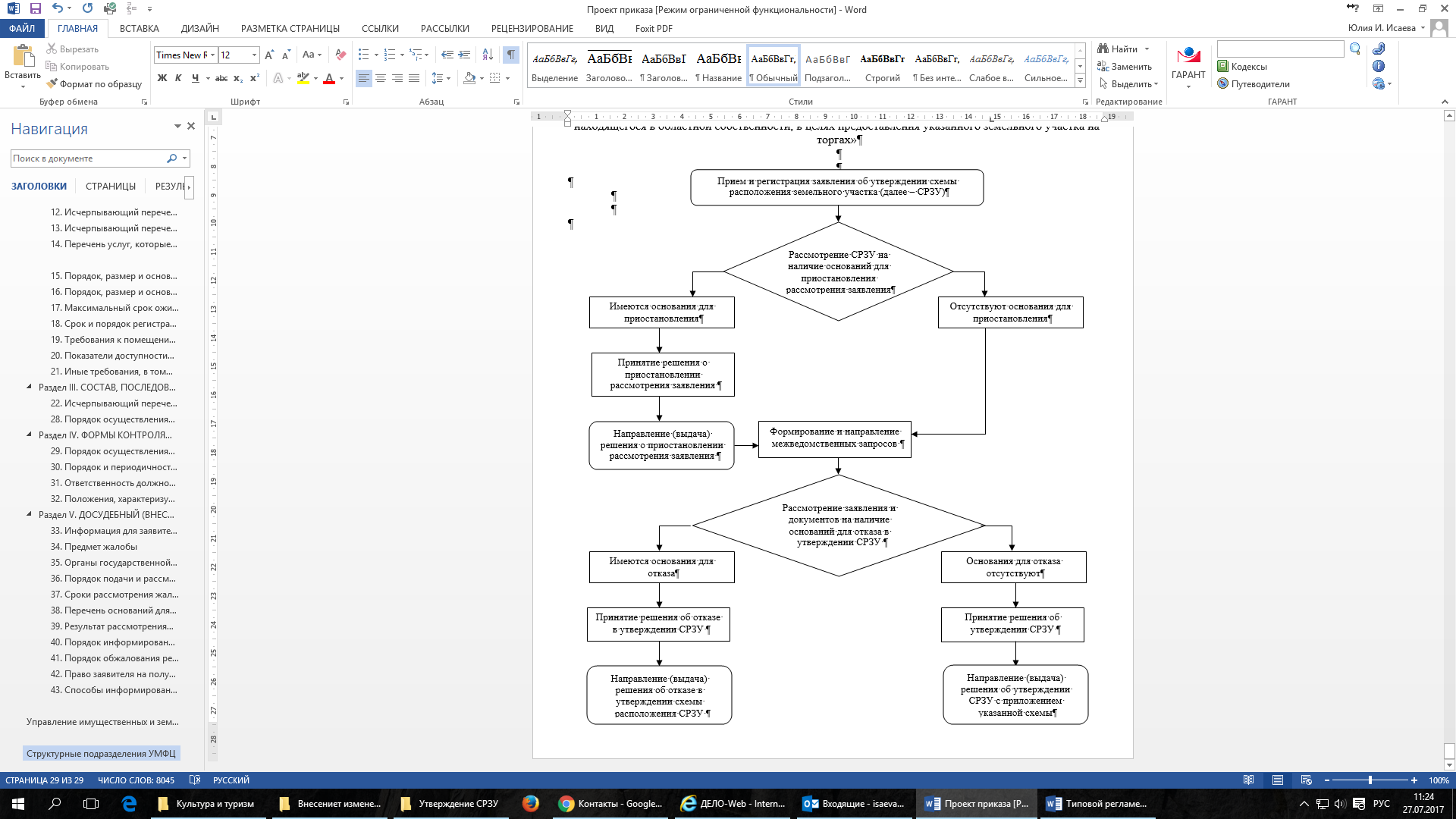 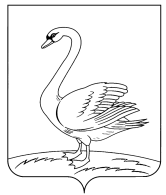 ПОСТАНОВЛЕНИЕ  АДМИНИСТРАЦИИ ЛЕБЕДЯНСКОГО МУНИЦИПАЛЬНОГО РАЙОНА ЛИПЕЦКОЙ ОБЛАСТИ РОССИЙСКОЙ ФЕДЕРАЦИИПОСТАНОВЛЕНИЕ  АДМИНИСТРАЦИИ ЛЕБЕДЯНСКОГО МУНИЦИПАЛЬНОГО РАЙОНА ЛИПЕЦКОЙ ОБЛАСТИ РОССИЙСКОЙ ФЕДЕРАЦИИПОСТАНОВЛЕНИЕ  АДМИНИСТРАЦИИ ЛЕБЕДЯНСКОГО МУНИЦИПАЛЬНОГО РАЙОНА ЛИПЕЦКОЙ ОБЛАСТИ РОССИЙСКОЙ ФЕДЕРАЦИИ12.01.2018 г.г. Лебедянь                                № 04День неделиВремя приемаВторникс 8.00 до 12.00Четвергс 8.00 до 12.00№НаименованиеАдрес места расположения, контактный телефон, адрес электронной почтыГрафик приема1.Лебедянский отдел Областное бюджетное учреждение «Уполномоченный многофункциональный центр предоставления государственных и муниципальных услуг Липецкой области»399610, г. Лебедянь, ул. Мира,    д. 16,8 (47466) 38222,lebedyan@umfc48.ruпонедельник, среда-пятница: с 08:00до 18:00вторник: с 08:00 до 20:00суббота: с 08:00 до 14:00без перерыва.2.Руководителю (или уполномоченному лицу) ОМСУ(Ф.И.О.) (наименование юридического лица)(Ф.И.О. полностью)(адрес постоянного места жительстваили преимущественного пребывания), (местонахождение)(наименование документа, удостоверяющего личность: серия, номер, кем и когда выдан) (ИНН, ОГРН)(контактный телефон)Прошу    утвердить    схему    расположения    земельного    участка Прошу    утвердить    схему    расположения    земельного    участка Прошу    утвердить    схему    расположения    земельного    участка Прошу    утвердить    схему    расположения    земельного    участка Прошу    утвердить    схему    расположения    земельного    участка расположенного по адресу (местоположение):расположенного по адресу (местоположение):расположенного по адресу (местоположение):,,площадьюкв.м, в целях использования:кв.м, в целях использования:для приобретения указанного земельного участка на торгах.для приобретения указанного земельного участка на торгах.для приобретения указанного земельного участка на торгах.для приобретения указанного земельного участка на торгах.для приобретения указанного земельного участка на торгах.непосредственно при личном обращении;посредством почтового отправления.(дата)(фамилия, инициалы заявителя)(фамилия, инициалы заявителя)(подпись заявителя)(подпись заявителя)(подпись заявителя)Подпись сотрудника, принявшего документыПодпись сотрудника, принявшего документыПодпись сотрудника, принявшего документы/    (подпись)                               (фамилия, инициалы)    (подпись)                               (фамилия, инициалы)    (подпись)                               (фамилия, инициалы)    (подпись)                               (фамилия, инициалы)    (подпись)                               (фамилия, инициалы)    (подпись)                               (фамилия, инициалы)    (подпись)                               (фамилия, инициалы)    (подпись)                               (фамилия, инициалы)